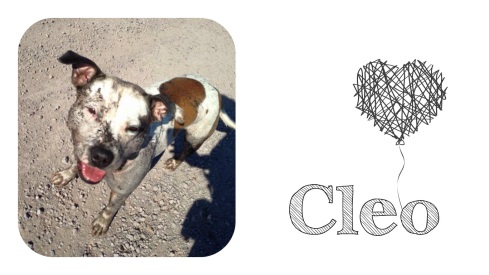 Cleo’s Mutley Crew Dog RescueSponsor A Kennel Membership FormFULL NAME:ADDRESS:EMAIL:CONTACT NO:MEMBERSHIP LEVEL: (bronze, silver or gold)PAYMENT METHOD: (direct debit or monthly PayPal subscription)NAME AS IT APPEARS ON YOUR ACCOUNT:Monthly payments can be set up via direct debit or monthly PayPal subscription, please ask for details.Sign:Date: